Опенов Леонид Артурович,  доцент кафедры 77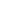 This report reflects citations to source items indexed within Web of Science. Perform a Cited Reference Search to include citations to items not indexed within Web of Science.Published Items in Each Year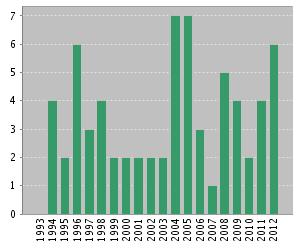 The latest 20 years are displayed.
View a graph with all years. Citations in Each Year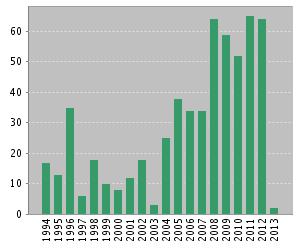 The latest 20 years are displayed.
View a graph with all years. Results found:72Sum of the Times Cited [?] :580Sum of Times Cited without self-citations [?] :325 Citing Articles[?] :269Citing Articles without self-citations [?] :211Average Citations per Item [?] :8.06h-index [?] :15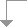 Use the checkboxes to remove individual items from this Citation Report 
or restrict to items published between and 2009 
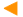 2010 2011 2012 2013 
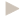 TotalAverage Citations
per YearUse the checkboxes to remove individual items from this Citation Report 
or restrict to items published between and 59 52 65 64 2 58026.36 1. Title: Resonant electron transfer between quantum dots Author(s): Openov, LASource: PHYSICAL REVIEW B  Volume: 60   Issue: 12   Pages: 8798-8803   DOI: 10.1103/PhysRevB.60.8798   Published: SEP 15 1999 7 6 3 1 0 62 4.13  2. Title: Simulation of the thermal fragmentation of fullerene C-60 Author(s): Openov, L. A.; Podlivaev, A. I.Source: JETP LETTERS  Volume: 84   Issue: 2   Pages: 68-72   DOI: 10.1134/S0021364006140050   Published: JUL 25 2006 7 6 5 4 0 29 3.62  3. Title: Anomalous thermal stability of metastable C-20 fullerene Author(s): Davydov, IV; Podlivaev, AI; Openov, LASource: PHYSICS OF THE SOLID STATE  Volume: 47   Issue: 4   Pages: 778-784   DOI: 10.1134/1.1913997   Published: 2005 4 5 2 2 0 24 2.67  4. Title: Electron transfer between semiconductor quantum dots via laser-induced resonance transitions Author(s): Tsukanov, AV; Openov, LASource: SEMICONDUCTORS  Volume: 38   Issue: 1   Pages: 91-98   DOI: 10.1134/1.1641139   Published: 2004 2 1 0 1 0 23 2.30  5. Title: Nonorthogonal tight-binding model for hydrocarbons Author(s): Maslov, M. M.; Podlivaev, A. I.; Openov, L. A.Source: PHYSICS LETTERS A  Volume: 373   Issue: 18-19   Pages: 1653-1657   DOI: 10.1016/j.physleta.2009.03.010   Published: APR 2009 1 4 8 6 1 20 4.00  6. Title: Stone-wales transformation paths in fullerene C-60 Author(s): Podlivaev, AI; Openov, LASource: JETP LETTERS  Volume: 81   Issue: 10   Pages: 533-537   DOI: 10.1134/1.1996764   Published: 2005 4 4 1 2 0 20 2.22  7. Title: Formation of a "cluster molecule" (C-20)(2) and its thermal stability Author(s): Podlivaev, A. I.; Openov, L. A.Source: PHYSICS OF THE SOLID STATE  Volume: 48   Issue: 11   Pages: 2226-2232   DOI: 10.1134/S1063783406110345   Published: NOV 2006 3 2 4 4 0 18 2.25  8. Title: Charge qubit rotations in a double-dot nanostructure Author(s): Openov, LA; Tsukanov, AVSource: JETP LETTERS  Volume: 80   Issue: 7   Pages: 503-506   DOI: 10.1134/1.1839300   Published: 2004 3 0 0 0 0 18 1.80  9. Title: Metastability of the three-dimensional prismane C-8 carbon cluster Author(s): Elesin, VF; Podlivaev, AI; Openov, LASource: PHYSICS OF LOW-DIMENSIONAL STRUCTURES  Volume: 11   Pages: 91-100   Published: 2000 1 1 3 4 0 18 1.29  10. Title: THE EFFECT OF ANDERSON DISORDER ON THE CORRELATION-FUNCTIONS AND BINDING-ENERGY OF EXCESS CARRIERS IN THE CU4O8 CLUSTER Author(s): ELESIN, VF; KASHURNIKOV, VA; OPENOV, LA; et al.Source: ZHURNAL EKSPERIMENTALNOI I TEORETICHESKOI FIZIKI  Volume: 101   Issue: 2   Pages: 682-692   Published: FEB 1992 0 0 0 0 0 17 0.77 